2022教招每日一练（2月8日）1.下列关于教师的教学能力说法错误的是( )。   [单选题]正确率：13.16%2.小王是一名小学生，上课期间他为了得到老师或同学的关注经常做出奇怪的小动作，而老师与同学没给予其希望得到的强化，他的此类行为逐渐减少了。这符合操作性条件作用基本规律的( )。   [单选题]正确率：97.37%3.1928年，英国人弗莱明发现，被污染的金黄色葡萄球菌培养基上生长出一种霉菌，进而从该霉菌中分离出一种物质，成为人类历史上发现的第一种抗生素，这种抗生素是( )。   [单选题]正确率：76.32%4.不是凭借教授的知识，而是凭借提问，刺激对方思考，通过对方的思考亲自发现真理。提出这种教育方法的教育家是( )。   [单选题]正确率：76.32%5.“我们敢说日常所见的人中，十分之九都是他们的教育所决定的。”这一观点出自洛克的( )。   [单选题]正确率：97.37%选项小计比例A.教师的能力一般包括认知能力和特殊能力。2052.63%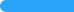 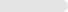 B.教学认知能力包括四个水平即概念、类同、运算和理解。1026.32%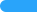 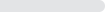 C.教学操作能力指教师在教学中使用策略的水平，教学策略包括做什么、怎么做的问题。 (答案)513.16%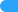 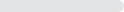 D.教学反思能力是教学监控能力的一种重要形式。37.89%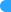 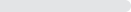 选项小计比例A.强化12.63%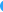 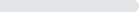 B.消退 (答案)3797.37%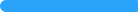 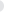 C.惩罚00%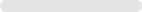 D.逃避条件作用00%选项小计比例A.链霉素718.42%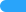 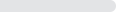 B.青霉素 (答案)2976.32%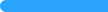 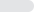 C.多粘菌素12.63%D.短杆菌素12.63%选项小计比例A.孔子615.79%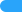 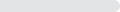 B.孟子00%C.苏格拉底 (答案)2976.32%D.柏拉图37.89%选项小计比例A.《大教学论》00%B.《教育漫话》 (答案)3797.37%C.《爱弥儿》00%D.《普通教育学》12.63%